ΑΙΤΗΣΗ ΓΙΑ ΦΟΙΤΗΣΗ ΣΤΑ ΑΘΛΗΤΙΚΑ ΤΜΗΜΑΤΑ ΛΥΚΕΙΟΥΓΙΑ ΤΗ ΣΧΟΛΙΚΗ ΧΡΟΝΙΑ 2024 - 2025Α. ΣΤΟΙΧΕΙΑ ΜΑΘΗΤΗ/ΤΡΙΑΣ:(ΣΥΜΠΛΗΡΩΝΟΝΤΑΙ ΟΠΩΣ ΑΝΑΓΡΑΦΟΝΤΑΙ ΣΤΗΝ ΤΑΥΤΟΤΗΤΑ ΜΕ ΚΕΦΑΛΑΙΑ ΓΡΑΜΜΑΤΑ)Β. ΣΤΟΙΧΕΙΑ ΓΟΝΕΩΝ/ΚΗΔΕΜΟΝΩΝ:(ΣΥΜΠΛΗΡΩΝΟΝΤΑΙ ΟΠΩΣ ΑΝΑΓΡΑΦΟΝΤΑΙ ΣΤΗΝ ΤΑΥΤΟΤΗΤΑ ΜΕ ΚΕΦΑΛΑΙΑ ΓΡΑΜΜΑΤΑ)Γ. ΔΙΕΥΘΥΝΣΗΔ. ΣΤΟΙΧΕΙΑ ΠΟΥ ΑΦΟΡΟΥΝ ΤΗΝ ΕΓΓΡΑΦΗ:Ε. ΣΤΟΙΧΕΙΑ ΠΡΟΠΟΝΗΤΗΔΗΛΩΝΟΥΜΕ ΥΠΕΥΘΥΝΑ ΟΤΙ ΤΑ ΠΙΟ ΠΑΝΩ ΕΙΝΑΙ ΑΛΗΘΗ  ΗΜΕΡΟΜΗΝΙΑ: ______________________Η παρούσα αίτηση πρέπει να συνοδεύεται από τα πιο κάτω απαραίτητα πρωτότυπα έγγραφα-αποδεικτικά στοιχεία μαζί με τα φωτοαντίγραφά τους.ΣΤ. ΥΠΟΒΟΛΗ ΕΓΓΡΑΦΩΝ – ΑΠΟΔΕΙΚΤΙΚΩΝ ΣΤΟΙΧΕΙΩΝΠρωτότυπη Βεβαίωση της αντίστοιχης Παγκύπριας Ομοσπονδίας με την οποία πρέπει να πιστοποιούνται τα εξής: - Ημερομηνία επίτευξης της διάκρισης- Αγώνας και κατηγορία στην οποία επιτεύχθηκε - Επίδοση στο αγώνισμα που έχει επιτευχθεί η διάκρισηΒεβαίωση της αντίστοιχης παγκύπριας ομοσπονδίας του για τον προπονητή/προπονήτρια του μαθητή/μαθήτριας.Δικαστική απόφαση, Ε2 σε περίπτωση διαζυγίου.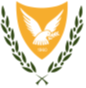 Παράρτημα ΙΙΙΚΥΠΡΙΑΚΗ ΔΗΜΟΚΡΑΤΙΑΥΠΟΥΡΓΕΙΟ ΠΑΙΔΕΙΑΣ ΑΘΛΗΤΙΣΜΟΥ ΚΑΙ ΝΕΟΛΑΙΑΣΔΙΕΥΘΥΝΣΗΜΕΣΗΣ ΓΕΝΙΚΗΣ ΕΚΠΑΙΔΕΥΣΗΣΑΙΤΗΣΕΙΣ ΜΕ ΕΛΛΙΠΗ ΣΤΟΙΧΕΙΑ Ή ΠΟΥ ΔΕ ΣΥΝΟΔΕΥΟΝΤΑΙ ΑΠΟ ΟΛΑ ΤΑ ΑΠΑΡΑΙΤΗΤΑ ΕΓΓΡΑΦΑ/ΑΠΟΔΕΙΚΤΙΚΑ ΣΤΟΙΧΕΙΑ, ΔΕ ΘΑ ΑΞΙΟΛΟΓΟΥΝΤΑΙ.ΟΝΟΜΑ:ΕΠΩΝΥΜΟ:ΗΜΕΡ. ΓΕΝΝΗΣΗΣ:ΑΡΙΘΜΟΣ ΤΑΥΤΟΤΗΤΑΣ:ΗΛΕΚΤΡ. ΔΙΕΥΘΥΝΣΗ:ΤΗΛΕΦΩΝΟΟΛΥΜΠΙΑΚΟ ΑΘΛΗΜΑ:ΟΛΥΜΠΙΑΚΟ ΑΘΛΗΜΑ:ΣΩΜΑΤΕΙΟ/ΣΥΛΛΟΓΟΣ:ΣΩΜΑΤΕΙΟ/ΣΥΛΛΟΓΟΣ:ΑΓΩΝΑΣ/ΚΑΤΗΓΟΡΙΑ ΠΡΩΤΑΘΛΗΜΑΤΟΣ:ΑΓΩΝΑΣ/ΚΑΤΗΓΟΡΙΑ ΠΡΩΤΑΘΛΗΜΑΤΟΣ:ΑΓΩΝΙΣΜΑ/ΚΑΤΗΓΟΡΙΑ:ΑΓΩΝΙΣΜΑ/ΚΑΤΗΓΟΡΙΑ:ΘΕΣΗ/ΕΠΙΔΟΣΗ/ΣΥΜΜΕΤΟΧΕΣ:ΘΕΣΗ/ΕΠΙΔΟΣΗ/ΣΥΜΜΕΤΟΧΕΣ:ΟΝΟΜΑ ΠΑΤΕΡΑ:ΟΝΟΜΑ ΜΗΤΕΡΑΣ:ΕΠΩΝΥΜΟ ΠΑΤΕΡΑ:ΕΠΩΝΥΜΟ ΜΗΤΕΡΑΣ:ΚΙΝΗΤΟ ΤΗΛΕΦΩΝΟ ΠΑΤΕΡΑ:ΚΙΝΗΤΟ ΤΗΛΕΦΩΝΟ ΜΗΤΕΡΑΣ:ΔΙΕΥΘΥΝΣΗ ΗΛΕΚΤΡΟΝΙΚΟΥ ΤΑΧΥΔΡΟΜΕΙΟΥ(EMAIL) ΕΠΙΚΟΙΝΩΝΙΑΣ:ΔΙΕΥΘΥΝΣΗ ΗΛΕΚΤΡΟΝΙΚΟΥ ΤΑΧΥΔΡΟΜΕΙΟΥ(EMAIL) ΕΠΙΚΟΙΝΩΝΙΑΣ:ΟΝΟΜΑΤΕΠΩΝΥΜΟ ΓΟΝΕΑ ΠΟΥ ΕΧΕΙ ΤΗΝ ΚΗΔΕΜΟΝΙΑ ΣΕ ΠΕΡΙΠΤΩΣΗ ΔΙΑΖΥΓΙΟΥ:(Να επισυναφθεί τυχόν δικαστική απόφαση, Ε2):ΟΝΟΜΑΤΕΠΩΝΥΜΟ ΓΟΝΕΑ ΠΟΥ ΕΧΕΙ ΤΗΝ ΚΗΔΕΜΟΝΙΑ ΣΕ ΠΕΡΙΠΤΩΣΗ ΔΙΑΖΥΓΙΟΥ:(Να επισυναφθεί τυχόν δικαστική απόφαση, Ε2):ΟΔΟΣ, ΑΡΙΘΜΟΣ:ΔΙΑΜ.:ΤΑΧ.ΚΩΔΙΚΑΣ:ΠΕΡΙΟΧΗ:ΠΟΛΗ/ ΧΩΡΙΟ:ΣΧΟΛΕΙΟ ΠΡΟΕΛΕΥΣΗΣ (ΓΥΜΝΑΣΙΟ/ΛΥΚΕΙΟ):ΑΘΛΗΤΙΚΟ ΣΧΟΛΕΙΟ ΣΤΟ ΟΠΟΙΟ ΘΕΛΕΤΕ ΝΑ ΕΓΓΡΑΦΕΙΤΕ:ΤΑΞΗ ΣΤΗΝ ΟΠΟΙΑ ΘΑ ΦΟΙΤΗΣΕΙ Ο/Η ΜΑΘΗΤΗΣ/ΜΑΘΗΤΡΙΑ ΤΗ ΣΧΟΛΙΚΗ ΧΡΟΝΙΑ 2024 – 2025:ΟΜΑΔΑ ΜΑΘΗΜΑΤΩΝ ΠΡΟΣΑΝΑΤΟΛΙΣΜΟΥ(ΟΜΠ) (για μαθητές Α΄ Λυκείου):ΚΑΤΕΥΘΥΝΣΗ (για μαθητές Β΄, Γ΄ Λυκείου):Ο/Η ΜΑΘΗΤΗΣ/ΜΑΘΗΤΡΙΑ ΚΑΤΕΧΕΙ ΤΗΝ ΕΛΛΗΝΙΚΗ ΓΛΩΣΣΑ:ΝΑΙΟΧΙΟΝΟΜΑ:ΟΝΟΜΑ:ΕΠΩΝΥΜΟ:ΕΠΩΝΥΜΟ:ΕΠΩΝΥΜΟ:ΗΜΕΡ. ΓΕΝΝΗΣΗΣ:ΗΜΕΡ. ΓΕΝΝΗΣΗΣ:ΑΡΙΘΜΟΣ ΤΑΥΤΟΤΗΤΑΣ:ΑΡΙΘΜΟΣ ΤΑΥΤΟΤΗΤΑΣ:ΑΡΙΘΜΟΣ ΤΑΥΤΟΤΗΤΑΣ:Ο ΠΡΟΠΟΝΗΤΗΣ/ΤΡΙΑ ΕΙΝΑΙ ΠΤΥΧΙΟΥΧΟΣ ΦΥΣΙΚΗΣ ΑΓΩΓΗΣΚΥΚΛΩΣΤΕ ΑΝΑΛΟΓΑ:Ο ΠΡΟΠΟΝΗΤΗΣ/ΤΡΙΑ ΕΙΝΑΙ ΠΤΥΧΙΟΥΧΟΣ ΦΥΣΙΚΗΣ ΑΓΩΓΗΣΚΥΚΛΩΣΤΕ ΑΝΑΛΟΓΑ:Ο ΠΡΟΠΟΝΗΤΗΣ/ΤΡΙΑ ΕΙΝΑΙ ΠΤΥΧΙΟΥΧΟΣ ΦΥΣΙΚΗΣ ΑΓΩΓΗΣΚΥΚΛΩΣΤΕ ΑΝΑΛΟΓΑ:ΝΑΙΝΑΙΟΧΙΟΧΙΟΧΙΗΛΕΚΤΡ. ΔΙΕΥΘΥΝΣΗ:ΤΗΛΕΦΩΝΟ:ΤΗΛΕΦΩΝΟ:ΤΗΛΕΦΩΝΟ:ΥΠΟΓΡΑΦΗ ΠΑΤΕΡΑ:____________________ΥΠΟΓΡΑΦΗ ΜΗΤΕΡΑΣ:____________________ΑΡΙΘΜΟΣ ΤΑΥΤΟΤΗΤΑΣΠΑΤΕΡΑ:____________________ΑΡΙΘΜΟΣ ΤΑΥΤΟΤΗΤΑΣ ΜΗΤΕΡΑΣ:____________________Η αίτηση εγγραφής στα Αθλητικά Τμήματα να παραδίδεται στη γραμματεία του Λυκείου της ΕπαρχίαςΑ. Ομαδικά Αθλήματα: Από Δευτέρα 08 Απριλίου μέχρι και την Παρασκευή 24 Μαΐου 2024Β. Ατομικά Αθλήματα: Από Δευτέρα 08 Απριλίου μέχρι και τη Δευτέρα 1η Ιουλίου 2024Οι αιτήσεις να συνοδεύονται από όλα τα απαραίτητα πρωτότυπα πιστοποιητικά (βεβαιώσεις Ομοσπονδίας/Σωματείου) και τη βαθμολογία του απολυτηρίου για ένταξη στη Β΄ και Γ΄ τάξη Γυμνασίου.ΕΚΠΡΟΘΕΣΜΕΣ ΑΙΤΗΣΕΙΣ ΔΕ ΘΑ ΓΙΝΟΝΤΑΙ ΔΕΚΤΕΣ